112學年上學期 資訊系大學部同學離校手續流程分成學校端(離校-領畢業證書)和系端(離系)，要先辦完離系才能進行離校哦! 學校端流程請參閱註冊組公告: https://reg-acad.ncku.edu.tw/p/412-1041-26670.php?Lang=zh-tw 系端1.親跑或請同學代為跑流程者: 系網頁下載【資訊系大學部離系程序單】，請依序完成該表單上的各項目及簽章，最後交給系辦趙小姐完成確認及收回，趙小姐即可在你的【成功大學離校手續存查單】(如本頁最下方圖所示)上的系所欄位蓋系戳，你就可以帶著你的【學生證】和【成功大學離校手續存查單】至註冊組領畢業證書了。2.採線上流程:請至以下Google表單連結完成表單中所需完成的事項，並依表單要求確實填寫及上傳應付表單及證明每星期二會公告審核情形,再請通過的同學帶著【成功大學離校手續存查單】來蓋系所戳，及學生證去註冊組找施小姐領畢業證書★重要!送出【系上的畢業生問卷調查】前，請先截圖，請先截圖，以證明有填寫畢業生問卷調查之用，否則送出後就看不到了(我知道…呃…系統有點爛…) ●大學部離系程序線上流程表單連結: https://docs.google.com/forms/d/e/1FAIpQLSe4xcOGQul93YYG1OED3ZSeh5mWxXAkDHrwwsMsftrUvjKKqA/viewform●親跑者請直接下載【資訊系大學部離系程序單】依表上規定辦理: https://www.csie.ncku.edu.tw/zh-hant/education/documents最常見的問題:填寫【系上的畢業生問卷調查】時若找不到問卷或帳密錯誤請務必先依系統左側(手機請點左上角即會出現)訊息, EMAIL系統管理員:(請依系統上的EMAIL連絡) 若未完成問卷,即使來系辦蓋章,也是會被請去EMAIL找管理員,完成問卷才能在你從學校系統上印出來的【成功大學離校單】上蓋系戳, 之後你才能去註冊組領畢業證書哦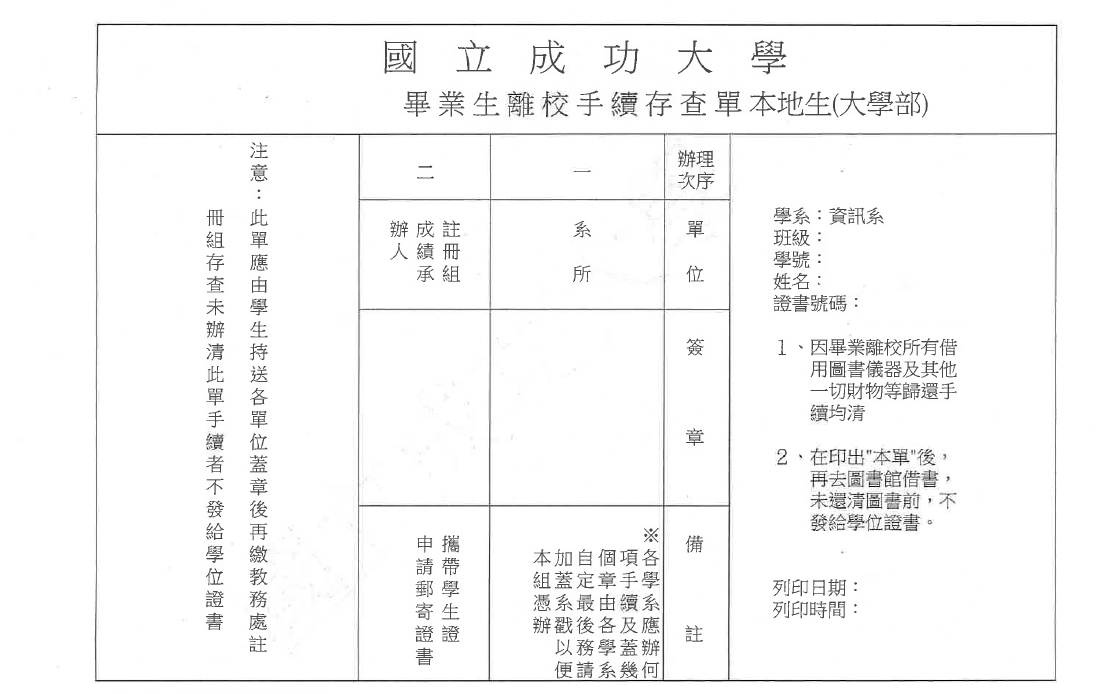 